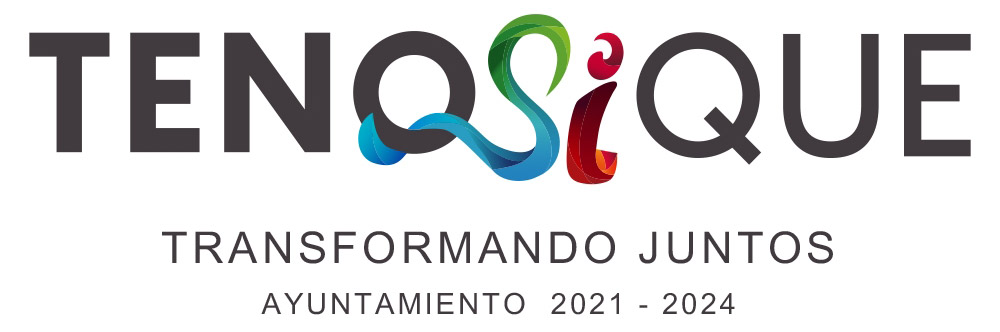 EXPEDIENTE TÉCNICO DE MML-MIR PROGRAMA PRESUPUESTARIO K008.- PUENTESDEL MUNICIPIO DE TENOSIQUE, TABASCO. SÍNTESIS DEL DISEÑO DEL MARCO LÓGICO Resumen Ejecutivo La infraestructura básica conformada por las carreteras y puentes, las tecnologías de la información y la comunicación, el saneamiento, la energía eléctrica y el agua, sigue siendo escasa, lo que dificulta el acceso a localidades rurales desplazadas de la capital del municipio de Tenosique, Tabasco. En virtud de lo anterior, se implementa el programa presupuestario K008.- Puentes, con la finalidad de dar cumplimiento a todas aquellas acciones encaminadas a mejorar la infraestructura de enlace carretero, esto dentro del ámbito de responsabilidades del estado, contemplando todos aquellos estudios y proyectos necesarios.Conforme a los Lineamientos Sobre la Metodología para la Construcción de Matriz de Marco Lógico e Indicadores de Desempeño para los Entes Públicos Municipales, se expide el siguiente documento, con la finalidad de dar cumplimiento a lo dispuesto por la normatividad que regula el gasto público, y siguiendo las directrices de la gestión basada en resultados, el Ayuntamiento Constitucional de Tenosique, Tabasco, presenta este documento siguiendo la justificación, diagnóstico, alcances y matrices de indicadores para resultados del programa presupuestario K008.- Puentes.Justificación El programa presupuestario K008.- Puentes, está encaminado a atender la infraestructura de enlace carretero del municipio, para brindar a la población la estructura mediante la cual se permite el paso de peatones o vehículos (según sea el caso) sobre cuerpos de agua, vías de tráfico o espacios entre las montañas, con la finalidad de impulsar el desarrollo económico y social de la demarcación, además de proporcionar seguridad y accesibilidad a toda la población del municipio, sin hacer distinción alguna.Problema Identificado Ausencia de puentes en buen estado en las localidades del municipio disminuyen el acceso al desarrollo en la población.Población Objetivo Personas residentes del Municipio de Tenosique y migrantes en tránsito.Cobertura Geográfica Municipio de Tenosique.CUADRO RESUMEN DE COSTOSFormato 1. Matriz de Motricidad y Dependencia para la Identificación del Problema Central.ANTECEDENTES Formato 2. Antecedentes de MML - MIR.ANÁLISIS DEL MARCO JURÍDICO A continuación, se mencionan algunas de las leyes más relevantes en este tema:Ley General de Asentamientos Humanos, Ordenamiento Territorial y Desarrollo Urbano: esta ley establece las disposiciones para la planeación y regulación del desarrollo urbano.Ley de Obras Públicas y Servicios Relacionados con las Mismas: esta ley establece los procedimientos para la construcción y mantenimiento de obras públicas, incluyendo puentes.El marco legal de la construcción de puentes en Tabasco está integrado por diversas leyes, reglamentos y normas que establecen las bases para la construcción, operación y mantenimiento de la infraestructura vial tales como:Ley de Caminos, Puentes y Autotransporte del Estado de Tabasco: esta ley establece las disposiciones para la construcción, operación y mantenimiento de la infraestructura vial en el estado.Reglamento de la Ley de Caminos, Puentes y Autotransporte del Estado de Tabasco: este reglamento establece las disposiciones específicas para la aplicación de la Ley de Caminos, Puentes y Autotransporte del Estado de Tabasco.Normas Técnicas Complementarias para el Diseño, Construcción, Operación y Mantenimiento de Caminos Rurales del Estado de Tabasco: estas normas técnicas establecen los criterios y especificaciones técnicas para el diseño, construcción, operación y mantenimiento de los caminos rurales en el estado.La Ley Orgánica de los Municipios del Estado de Tabasco establece en su artículo 17, fracción XXII, que una de las atribuciones de los municipios es la de "construir, conservar y mantener en buen estado las carreteras, caminos y puentes que se encuentren en su jurisdicción, en coordinación con las autoridades estatales y federales competentes".Asimismo, en el artículo 18, fracción XX, se establece que los municipios tienen la facultad de "administrar, construir, conservar y mantener en buen estado los caminos vecinales y rurales, así como los demás servicios y obras públicas de su competencia, en coordinación con las autoridades estatales y federales competentes".En resumen, la Ley Orgánica de los Municipios del Estado de Tabasco establece que los municipios tienen la responsabilidad de construir, conservar y mantener en buen estado las carreteras, caminos y puentes que se encuentren en su jurisdicción, así como los caminos vecinales y rurales, en coordinación con las autoridades estatales y federales competentes.ALINEACIÓN CON LA PLANEACIÓN DEL DESARROLLO Formato 3. Alineación con la Planeación del Desarrollo.COHERENCIA CON OTROS PROGRAMAS Formato 4. Coherencia con Otros Programas.DIAGNÓSTICO BASADO EN EL ANÁLISIS La movilidad consiste en los desplazamientos que una persona efectúa con motivo de la realización de sus actividades cotidianas, por tal motivo las vías de comunicación que permitan a la población del municipio de Tenosique el desplazamiento y traslado oportuno de las personas, de mercancías para un adecuado intercambio comercial que permita detonar el desarrollo de la zona, deberán estar en óptimas condiciones, por lo cual es necesario realizar la construcción, rehabilitación y mantenimiento de las mismas.En concordancia con lo anterior, en el Plan de Desarrollo Municipal, se prevé en el Eje 3. Bienestar y Sustentabilidad para el Desarrollo, en su programa 3.5.- Programa de Movilidad e Infraestructura de Servicios, se prevé ejecutar acciones las cuales permitan la construcción de puentes en la demarcación, por lo que, se alinea el programa presupuestario al objetivo 3.5.- Garantizar a la población del municipio condiciones de movilidad adecuada y sostenible a través de una planeación ordenada e incluyente; y la estrategia 3.5.1.- Desarrollar infraestructura para los servicios del municipio, garantizando su óptimo funcionamiento y generar condiciones de movilidad inclusiva.Formato 5. Identificación de Involucrados OBJETIVO DEL MML-MIR.Formato 6. Estructura Analítica del MML - MIR.IDENTIFICACIÓN Y CUANTIFICACIÓN DE LA POBLACION OBJETIVO Formato 7. Identificación y Cuantificación de la Población Objetivo. IDENTIFICACIÓN Y CUANTIFICACIÓN DEL ÁREA DE ENFOQUE OBJETIVO Formato 8. Identificación y Cuantificación del Área de Enfoque Objetivo.COBERTURA GEOGRÁFICA Formato 9. Cobertura Geográfica.ALCANCE POBLACIONAL DE LA INTERVENCIÓNII.- UNIVERSAL: La existencia de la infraestructura pública adecuada beneficia de manera directa a todo tipo de personas.CRITERIOS DE FOCALIZACIÓN Formato 10. Criterios para la Focalización de la Población Objetivo.DESCRIPCIÓN DEL MML – MIR Formato 11. Características de los Bienes o Servicios del MML - MIR.Formato 12. Coherencia Interinstitucional. MATRIZ DE INDICADORES PARA RESULTADOS Formato 13. Matriz de Indicadores para Resultados.Formato 14. Formato de Documentación de Indicadores de los MML - MIR Propuestos Indicadores para Resultados (MIR). INFORMES DE DESEMPEÑO Formato 15. Informes de Desempeño.ANEXOS https://tenosique.gob.mx/wp-content/uploads/2022/04/PLAN-DE DESARROLLO-MUNICIPAL-DE-TENOSIQUE-2021-2024.pdfhttps://seed.tabasco.gob.mx/attachments/files/MLMIR2020.pdfhttps://www.dof.gob.mx/nota_detalle.php?codigo=5565599&fecha=12/07/2019#gsc.tab=0https://tabasco.gob.mx/sites/default/files/users/planeacion_spf/PLED%202019-2024.pdfhttps://tabasco.gob.mx/sites/default/files/users/planeacion_spf/12.%20Programa%20Sectorial%20Ordenamiento%20Territorial%20y%20Obras%20P%C3%BAblicas%202019-2024.pdf MEDIOS DE VERIFICACIÓNFormato 16. Ficha de los Medios de Verificación.“Bajo protesta de decir verdad declaramos que la información contenida en el presente anexo es veraz; siendo responsabilidad del emisor”.PROGRAMA PRESUPUESTARIOMONTO EJERCIDOK008Puentes$1,499,819.54IDPROBLEMAPROBLEMAPROBLEMAPROBLEMAPROBLEMAPROBLEMAMOTRICIDADPORCENTAJEIDPROBLEMA123451Dificultad para el acceso en vehículos particulares de la población.32122Aislamiento de las comunidades rurales.33133Condiciones climatológicas que dificultan el mantenimiento de puentes.23024Falta de recursos humanos para la construcción de puentes.11025Mayor vulnerabilidad ante desastres naturales.2322DEPENDENCIADEPENDENCIA810749PORCENTAJEPORCENTAJE21.1261810.523.7COORDENADAS CARTESIANASCOORDENADAS CARTESIANASCOORDENADAS CARTESIANASPROBLEMADEPENDENCIAMOTRICIDAD121.0526315821.05263158226.3157894726.31578947 318.4210526318.42105263410.5263157910.52631579523.6842105323.68421053MML-MIRLUGAR DONDE SE IMPLEMENTÓOBJETIVODESCRIPCIÓN DEL ML-MIRPOBLACIÓN OBJETIVO O ÁREA DE ENFOQUEIDENTIFICACIÓN DE BIENES Y SERVICIOSRESULTADOS OBTENIDOSK008PuentesTenosiqueGarantizar a la población del municipio condiciones óptimas sobre el paso sobre de cuerpos de agua, vías de tráfico, a través de una planeación ordenada e incluyente.Actividades implementadas a la construcción, rehabilitación y mantenimiento de puentes, para la mejora de la población del municipio.Habitantes del municipio de Tenosique.Ampliación de la cobertura de infraestructura de enlace carretero en el municipio.No se cuenta con un proceso de evaluación realizado en un periodo de 3 años anteriores al presente ejercicio fiscal.NOMBRE DEL INSTRUMENTO DE PLANEACIÓNOBJETIVOESTRATEGIAS/POLÍTICASLÍNEAS DE ACCIÓNPlan Nacional de Desarrollo (PND)Eje 2.- Política Social: Construir un país con bienestar..2.7. Programa Nacional de Reconstrucción.Plan Estatal de Desarrollo (PLED)4.3.3.14. Reducir, a través de los Centros Integradores de Bienestar, las brechas de desigualdad entre las zonas urbanas y rurales, aplicando políticas públicas y programas de desarrollo que disminuyan tiempos y gastos en el acceso de las familias a las obras y servicios públicos; así como en los costos de productores, empresarios y comerciantes, para conservar o crear nuevas fuentes de empleo y que propicien el arraigo de los habitantes en sus comunidades.4.3.3.14.1. Establecer la organización y participación ciudadana, para el fortalecimiento de la cohesión social, con el respaldo gubernamental en la mejora de la cobertura y calidad de los servicios públicos, y estímulos para la puesta en marcha de empresas familiares y microempresas, así como de iniciativas de autoempleo.4.3.3.14.1.3. Gestionar la construcción, rehabilitación y mantenimiento de infraestructura para la competitividad y el desarrollo, como carreteras y puentes, que faciliten la movilidad de personas, materias primas y productos terminados, de aquellas comunidades que han permanecido aisladas.Plan Municipal de Desarrollo (PMD)3.5.- Garantizar a la población del municipio condiciones de movilidad adecuada y sostenible a través de una planeación ordenada e incluyente.3.5.1.- Desarrollar infraestructura para los servicios del municipio, garantizando su óptimo funcionamiento y generar condiciones de movilidad inclusiva.3.5.1.5.- Impulsar la construcción, habilitación de caminos, puentes, brechas y terracerías en las comunidades y localidades del municipio, para ampliar la movilidad.NOMBRE DEL INSTRUMENTO DE PLANEACIÓNOBJETIVOESTRATEGIAS/POLÍTICASLÍNEAS DE ACCIÓNPrograma Sectorial Ordenamiento Territorial y Obras Públicas 2019-2024.6.12.8.1. Ejecutar obra pública para un desarrollo integral del estado con miras al bienestar de todos los sectores de la sociedad.6.12.8.1.1. Establecer programas de infraestructura pública para la realización de proyectos, mantenimientos, rehabilitaciones, conservación y construcción, en busca de una activación de crecimiento detonante económico y social en el estado.6.12.8.1.1.6. Mejorar las vialidades, caminos y puentes en el estado, para estar en la vanguardia de comunicación terrestre que permita un mejor impulso regional y disminuya los tiempos de traslados.Objetivo de Desarrollo Sostenible (ODS)Objetivo 9: Construir infraestructuras resilientes, promover la industrialización sostenible y fomentar la innovación.9.1 Desarrollar infraestructuras fiables, sostenibles, resilientes y de calidad, incluidas infraestructuras regionales y transfronterizas, para apoyar el desarrollo económico y el bienestar humano, haciendo especial hincapié en el acceso asequible y equitativo para todos.Nombre del ProgramaTipo deprograma1=Federal.2=Estatal.3= Municipal4= Otro (especifique).ObjetivoPoblación objetivoBienes y servicios que proveeCobertura1=Todos los municipios.2=Regional.3=Zonas prioritarias.4=Municipal.Dependencia o Entidad coordinadoradel programa1=Complementario2=Posible duplicidad3=Otro(especifique)Describa las Interdependencias identificadas entre los programas1.- Programa Sectorial Ordenamiento Territorial y Obras Públicas 2019-2024.26.12.8.1.Población del municipio de Tenosique y población en tránsito.Mejora de vialidades, caminos y puentes en el estado.2Secretaría de Ordenamiento Territorial u Obras Públicas.12.- Fondo de Aportaciones para la Infraestructura Social FAIS1Infraestructura social básica enfocadas en la construcción, ampliación, mantenimiento, equipamiento y rehabilitación según la subclasificación de la obra.Población del municipio de Tenosique y población en tránsito.Modificar y mejorar los espacios públicos, con el objetivo de contribuir al desarrollo social y económico.1Secretaria de Bienestar1ActoresDescripción del tipo de relación con el ML-MIR presupuestarioPúblicos: Coordinación General de Desarrollo Ramo 33Elabora los proyectos de construcción y presupuestos de los programas de obra pública. Realiza el seguimiento, supervisión y avances físicos y financieros de las obras ejecutadas. Captura en la MIDS, el resultado de la inversión en desarrollo social efectuados con los recursos del programa presupuestario
Públicos: Dirección de Obras Públicas Ordenamiento Territorial y Servicios Municipales,Elabora los procesos de contratación para la ejecución de las obras de construcción, mantenimiento y adecuación de la infraestructura municipal.Públicos: Dirección de ProgramaciónSupervisar la implementación del programa presupuestario y asegurarse de que se ajuste al presupuesto de egresos. Efectúa la planificación del gasto conforme a las necesidades de atención, asigna y da seguimiento al cumplimiento de las metas asignadas en los proyectos de gasto.  Públicos: ContraloríaSupervisar el adecuado uso del programa presupuestario. El cumplimiento de las reglas de control y fiscalización del programa. Supervisar la calidad, puntualidad y adecuada ejecución de las actividades y obras relacionadas con el programa presupuestario.Públicos: Dirección de FinanzasEjecuta los pagos derivados de los contratos celebrados.Secretaria de Bienestar, Sustentabilidad y Cambio Climático.Emite el Informe Anual Sobre la Situación de Pobreza y Marginación Social que es la base para la determinación de las Zonas de Atención Prioritaria y determinación de población objetivo. Además de recibir la información de captura en la MIDS, para la determinación de la inversión social efectuada en las localidades del paísPrivados: Ciudadanía, habitantes del municipio, migrantes en tránsito.Son los que de manera directa reciben el beneficio de contar con una adecuada infraestructura públicaPrivados: Contratistas y empresas privadas.Son quienes ejecutan por si o a través de terceros los contratos de ejecución de obra, los proyectos de mantenimiento y servicios relacionados con la infraestructura.ONGNo AplicaOtras categorías de involucradosNo AplicaPROBLEMÁTICA(PROVIENE DEL ÁRBOL DE PROBLEMAS)SOLUCIÓN(PROVIENE DEL ÁRBOL DE OBJETIVOS)Efectos: Dificultad para el transporte de personas y bienes, lo que limita el acceso a servicios básicos como salud, educación y comercio.Aislamiento de las comunidades rurales, lo que puede generar desigualdades sociales y económicas.Mayor vulnerabilidad ante desastres naturales y emergencias sanitarias debido a la dificultad de acceso a las zonas rurales.Fines:Lograr el incremento de la inversión en infraestructura de puentes por parte de las autoridades municipales, estatales y federales.Mejorar la coordinación entre las autoridades municipales, estatales y federales para la construcción y mantenimiento de puentes.Acceder a financiamiento para la construcción de puentes a través de programas gubernamentales y fondos internacionales.Adaptar las soluciones a las condiciones geográficas y climáticas de las zonas rurales, mediante la construcción de puentes.Problema central: Ausencia de puentes en buen estado en las localidades del municipio disminuyen el acceso al desarrollo en la población.Población o área de enfoque: Residentes del municipio de Tenosique y personas en tránsito por migración.Objetivo: Lograr la accesibilidad de la población mediante el mejoramiento de puentes del municipio.Población o área de enfoque: Habitantes del municipio de Tenosique.PROBLEMÁTICA(PROVIENE DEL ÁRBOL DE PROBLEMAS)SOLUCIÓN(PROVIENE DEL ÁRBOL DE OBJETIVOS)Descripción del problema: La población de Tenosique presenta limitaciones al acceso de vialidades por el aislamiento de las comunidades.Magnitud (Línea base): Datos de 2022.Descripción del resultado esperado: Garantizar a la población del municipio condiciones de movilidad adecuada y sostenible a través de una planeación ordenada e incluyente.Magnitud (Resultado esperado): Accesibilidad de puentes a la población de comunidades aisladas.Causas:Falta de inversión en infraestructura de puentes por parte de las autoridades municipales y estatales.Falta de coordinación entre las autoridades municipales, estatales y federales para la construcción y mantenimiento de puentes.Problemas de acceso a financiamiento para la construcción de puentes.Condiciones geográficas y climáticas adversas que dificultan la construcción y mantenimiento de puentes en zonas rurales.Medios: Presupuesto, personal capacitado, equipo y herramientas de última generación y adecuado para lograr el resultado esperado.Población de ReferenciaHombresMujeresHablantes de Lengua IndígenaGrupos de EdadOtros Criterios62,31030,66131,6496,131Todas las edadesMedio de VerificaciónCenso de población y Vivienda INEGI 2020.Censo de población y Vivienda INEGI 2020.Censo de población y Vivienda INEGI 2020.Censo de población y Vivienda INEGI 2020.Censo de población y Vivienda INEGI 2020.Población Potencial O AfectadaHombresMujeresHablantes de Lengua IndígenaGrupos de EdadOtros Criterios331169162Todas las edadesMedio de VerificaciónCenso de población y Vivienda INEGI 2020.Censo de población y Vivienda INEGI 2020.Censo de población y Vivienda INEGI 2020.Censo de población y Vivienda INEGI 2020.Censo de población y Vivienda INEGI 2020.Población ObjetivoHombresMujeresHablantes de Lengua IndígenaGrupos de EdadOtros Criterios331169162Todas las edadesMedio de VerificaciónCenso de población y Vivienda INEGI 2020.Censo de población y Vivienda INEGI 2020.Censo de población y Vivienda INEGI 2020.Censo de población y Vivienda INEGI 2020.Censo de población y Vivienda INEGI 2020.Población PostergadaHombresMujeresHablantes de Lengua IndígenaGrupos de EdadOtros Criterios61,97930,49231,487Todas las edadesMedio de VerificaciónCenso de población y Vivienda INEGI 2020.Censo de población y Vivienda INEGI 2020.Censo de población y Vivienda INEGI 2020.Censo de población y Vivienda INEGI 2020.Censo de población y Vivienda INEGI 2020.ÁREA DE ENFOQUEÁREA DE ENFOQUEÁREA DE ENFOQUECARACTERÍSTICAPOBLACIÓN POTENCIALOBJETIVODescripciónRehabilitación y mantenimiento de puentes que permiten el acceso a zonas rurales del municipio de Tenosique, Tabasco.Lograr la accesibilidad de la población mediante el mejoramiento de puentes del municipio.TipoLocalidades  beneficiadasSe considera a las localidades beneficiadas con el programa durante el ejericio fiscalUnidad de MedidaPersonasPersonas beneficiadas con la construcción de puentes al habitar en la localidad en la que se ubican las obras de construcción.Cuantificación331Personas que se benefician de manera directa.NOMBRE DELMUNICIPIOLOCALIDADPOB. TOTAL% DE POB.URBANA% DE POB.RURALHABITANTES POR TAMAÑO DE LOCALIDADHABITANTES POR TAMAÑO DE LOCALIDADHABITANTES POR TAMAÑO DE LOCALIDADHABITANTES POR TAMAÑO DE LOCALIDADHABITANTES POR TAMAÑO DE LOCALIDADHABITANTES POR TAMAÑO DE LOCALIDADNOMBRE DELMUNICIPIOLOCALIDADPOB. TOTAL% DE POB.URBANA% DE POB.RURAL1 A 500501 A 25002501 A 1000010001 A 1500015001 A 50000MÁS DE 50000TenosiqueTenosique34,94655.26%44.74%xTenosiqueEsperanza Norte (El Veinte)3310.561%XCriterioDescripción del CriterioJustificación de la ElecciónIngresoNo se hará distinción alguna en los ingresos socioeconómicos que presente la población objetivo.El programa busca el beneficio de la población en general, sin ningún tipo de distinción.SexoNo aplica distinción alguna en razón de género o sexo.El programa busca el beneficio de la población en general, sin ningún tipo de distinción.Grupo etarioNo aplica distinción alguna en razón de edadEl programa busca el beneficio de la población en general, sin ningún tipo de distinción.Condición de hablante de lengua indígenaNo aplica distinción alguna en razón de origen étnicoEl programa busca el beneficio de la población en general, sin ningún tipo de distinción.Ubicación geográficaZonas rurales que se encuentran alejadas de los servicios básicos, así como el desplazamiento limitado a otros poblados.Brindar servicios a la población del municipio, así como mejorar la comunciacion y tránsito a comunidades rurales Especificar otros criterios:No aplicaNo aplica BIEN O SERVICIODESCRIPCIÓN DEL BIEN O SERVICIOCRITERIOS DE CALIDADCRITERIOS PARA DETERMINAR LA ENTREGA OPORTUNAREQUISITOS PARA ACCEDER A LOS BIENES O SERVICIOSPOR QUÉ ESTE BIEN O SERVICIO ES NECESARIO PARA CUMPLIR EL OBJETIVOConstrucción de puente tipo cajón en camino de terracería.Construcción de puente para acceso de la población habitante de la localidad.Se cumplan con los criterios especificados en los contratos de obra.Se cumpla con los tiempos establecidos en el contrato.Ninguno.Para proveer mejores condiciones de acceso para la población de la zona.INSTITUCIÓNÁREARESPONSABILIDADINTERACTÚA CONMECANISMOS DE COORDINACIÓNSecretaria de BienestarCoordinación General de Desarrollo Ramo 33Captura en el sistema MIDSDirección General de Desarrollo Regional de la Secretaría de BienestarLineamientos para la Operación del FAISRESUMEN NARRATIVOINDICADORESMEDIOS DE VERIFICACIÓNSUPUESTOSFin. -  Contribuir al mejoramiento de las condiciones de movilidad de la población en las localidades del municipio, mediante la construcción, rehabilitación y mantenimiento a la infraestructura de puentes.Variación del porcentaje de puentes atendidos mediante el programa.Informe mensual de la DOOTSM.Actas de COPLADEMUN.El municipio de Tenosique contribuye a la disminución de las carencias en materia de infraestructura de puentes.Propósito. -   El municipio mejora en calidad de la infraestructura de puentes para beneficio de la población.Porcentaje de Puentes municipales atendidos en el periodo.Informe mensual de la DOOTSM.Actas de COPLADEMUN.Los habitantes del municipio de Tenosique cuentan con puentes en buen estado para el buen tránsito de su población.  Componente. -Acciones ejecutadas a lo largo del municipio para mantener en buen estado los puentes.Variación del porcentaje de acciones ejecutadas para mejorar la infraestructura de los puentes.Informe mensual de la DOOTSM.Actas de COPLADEMUN.Mejora en la calidad de la infraestructura de los puentes con los que cuenta el municipio.Actividad 1.- Acciones ejecutadas en localidades atendidas para mantener en buen estado los puentes.Porcentaje de localidades beneficiadas con el programa. Informe mensual de la DOOTSM.Actas de COPLADEMUN.El municipio mejora la infraestructura de puentes de sus localidades para beneficio de su población.Actividad 2.- Asignación de presupuesto para la ejecución del programa puentes en el municipio. Distribución del presupuesto para la ejecución del programa puentes.Decreto de presupuesto de egresos inicial 2023 del municipio de Tenosique.Cumplimiento en tiempo y forma de las actividades a realizar durante el año del programa FORMATO DE DOCUMENTACIÓN DE INDICADORES DE LOS MML-MIRFORMATO DE DOCUMENTACIÓN DE INDICADORES DE LOS MML-MIRFORMATO DE DOCUMENTACIÓN DE INDICADORES DE LOS MML-MIRFORMATO DE DOCUMENTACIÓN DE INDICADORES DE LOS MML-MIRFORMATO DE DOCUMENTACIÓN DE INDICADORES DE LOS MML-MIRFORMATO DE DOCUMENTACIÓN DE INDICADORES DE LOS MML-MIRFORMATO DE DOCUMENTACIÓN DE INDICADORES DE LOS MML-MIRFORMATO DE DOCUMENTACIÓN DE INDICADORES DE LOS MML-MIRFORMATO DE DOCUMENTACIÓN DE INDICADORES DE LOS MML-MIRFORMATO DE DOCUMENTACIÓN DE INDICADORES DE LOS MML-MIRFORMATO DE DOCUMENTACIÓN DE INDICADORES DE LOS MML-MIRFORMATO DE DOCUMENTACIÓN DE INDICADORES DE LOS MML-MIRML-MIR: ML-MIR: ML-MIR: ML-MIR: ML-MIR: ClaveClaveClaveClaveNombreNombreNombreML-MIR: ML-MIR: ML-MIR: ML-MIR: ML-MIR: K008K008K008K008Puentes Puentes Puentes Datos de identificación del Indicador: FINDatos de identificación del Indicador: FINDatos de identificación del Indicador: FINDatos de identificación del Indicador: FINDatos de identificación del Indicador: FINDatos de identificación del Indicador: FINDatos de identificación del Indicador: FINDatos de identificación del Indicador: FINDatos de identificación del Indicador: FINDatos de identificación del Indicador: FINDatos de identificación del Indicador: FINDatos de identificación del Indicador: FINNombre del indicadorNombre del indicadorNombre del indicadorNombre del indicadorNombre del indicadorVariación del porcentaje de puentes atendidos mediante el programa.Variación del porcentaje de puentes atendidos mediante el programa.Variación del porcentaje de puentes atendidos mediante el programa.Variación del porcentaje de puentes atendidos mediante el programa.Variación del porcentaje de puentes atendidos mediante el programa.Variación del porcentaje de puentes atendidos mediante el programa.Variación del porcentaje de puentes atendidos mediante el programa.Ámbito de mediciónÁmbito de mediciónÁmbito de mediciónÁmbito de mediciónImpactoImpactoImpactoImpactoDimensión a medirDimensión a medirEficienciaEficienciaDefiniciónEste Indicador mide la variación del porcentaje de puentes atendidos mediante el programa.Este Indicador mide la variación del porcentaje de puentes atendidos mediante el programa.Este Indicador mide la variación del porcentaje de puentes atendidos mediante el programa.Este Indicador mide la variación del porcentaje de puentes atendidos mediante el programa.Este Indicador mide la variación del porcentaje de puentes atendidos mediante el programa.Este Indicador mide la variación del porcentaje de puentes atendidos mediante el programa.Este Indicador mide la variación del porcentaje de puentes atendidos mediante el programa.Este Indicador mide la variación del porcentaje de puentes atendidos mediante el programa.Este Indicador mide la variación del porcentaje de puentes atendidos mediante el programa.Este Indicador mide la variación del porcentaje de puentes atendidos mediante el programa.Este Indicador mide la variación del porcentaje de puentes atendidos mediante el programa.Método de cálculoMétodo de cálculoMétodo de cálculo[(Número de puentes atendidos en 2023/ Numero de puentes atendidos en 2022) -1] x 100[(Número de puentes atendidos en 2023/ Numero de puentes atendidos en 2022) -1] x 100[(Número de puentes atendidos en 2023/ Numero de puentes atendidos en 2022) -1] x 100[(Número de puentes atendidos en 2023/ Numero de puentes atendidos en 2022) -1] x 100[(Número de puentes atendidos en 2023/ Numero de puentes atendidos en 2022) -1] x 100[(Número de puentes atendidos en 2023/ Numero de puentes atendidos en 2022) -1] x 100[(Número de puentes atendidos en 2023/ Numero de puentes atendidos en 2022) -1] x 100[(Número de puentes atendidos en 2023/ Numero de puentes atendidos en 2022) -1] x 100[(Número de puentes atendidos en 2023/ Numero de puentes atendidos en 2022) -1] x 100Unidad de medidaUnidad de medidaUnidad de medidaPorcentajePorcentajePorcentajeFrecuencia de mediciónFrecuencia de mediciónFrecuencia de mediciónFrecuencia de mediciónAnualAnualDesagregación geográficaDesagregación geográficaDesagregación geográficaMunicipalMunicipalMunicipalDesagregación por enfoque transversal (Género, Etnia, Edad)Desagregación por enfoque transversal (Género, Etnia, Edad)Desagregación por enfoque transversal (Género, Etnia, Edad)Desagregación por enfoque transversal (Género, Etnia, Edad)N/AN/ACaracterísticas del IndicadorCaracterísticas del IndicadorCaracterísticas del IndicadorCaracterísticas del IndicadorCaracterísticas del IndicadorCaracterísticas del IndicadorCaracterísticas del IndicadorCaracterísticas del IndicadorCaracterísticas del IndicadorCaracterísticas del IndicadorCaracterísticas del IndicadorCaracterísticas del IndicadorClaridadClaridadRelevanciaRelevanciaRelevanciaEconomíaEconomíaMonitoreableMonitoreableAdecuadoAdecuadoAportación MarginalsisisisisisisisisisisisiMétodo de cálculo (Algoritmo): VPPAMP = [(NPA2023 / NPA2022)-1] X 100DONDE:VPPAMP = variación del porcentaje de puentes atendidos mediante el programa. NPA2023 = Número de puentes atendidos en 2023.NPA2022 = Número de puentes atendidos en 2022.Método de cálculo (Algoritmo): VPPAMP = [(NPA2023 / NPA2022)-1] X 100DONDE:VPPAMP = variación del porcentaje de puentes atendidos mediante el programa. NPA2023 = Número de puentes atendidos en 2023.NPA2022 = Número de puentes atendidos en 2022.Método de cálculo (Algoritmo): VPPAMP = [(NPA2023 / NPA2022)-1] X 100DONDE:VPPAMP = variación del porcentaje de puentes atendidos mediante el programa. NPA2023 = Número de puentes atendidos en 2023.NPA2022 = Número de puentes atendidos en 2022.Método de cálculo (Algoritmo): VPPAMP = [(NPA2023 / NPA2022)-1] X 100DONDE:VPPAMP = variación del porcentaje de puentes atendidos mediante el programa. NPA2023 = Número de puentes atendidos en 2023.NPA2022 = Número de puentes atendidos en 2022.Método de cálculo (Algoritmo): VPPAMP = [(NPA2023 / NPA2022)-1] X 100DONDE:VPPAMP = variación del porcentaje de puentes atendidos mediante el programa. NPA2023 = Número de puentes atendidos en 2023.NPA2022 = Número de puentes atendidos en 2022.Método de cálculo (Algoritmo): VPPAMP = [(NPA2023 / NPA2022)-1] X 100DONDE:VPPAMP = variación del porcentaje de puentes atendidos mediante el programa. NPA2023 = Número de puentes atendidos en 2023.NPA2022 = Número de puentes atendidos en 2022.Método de cálculo (Algoritmo): VPPAMP = [(NPA2023 / NPA2022)-1] X 100DONDE:VPPAMP = variación del porcentaje de puentes atendidos mediante el programa. NPA2023 = Número de puentes atendidos en 2023.NPA2022 = Número de puentes atendidos en 2022.Método de cálculo (Algoritmo): VPPAMP = [(NPA2023 / NPA2022)-1] X 100DONDE:VPPAMP = variación del porcentaje de puentes atendidos mediante el programa. NPA2023 = Número de puentes atendidos en 2023.NPA2022 = Número de puentes atendidos en 2022.Método de cálculo (Algoritmo): VPPAMP = [(NPA2023 / NPA2022)-1] X 100DONDE:VPPAMP = variación del porcentaje de puentes atendidos mediante el programa. NPA2023 = Número de puentes atendidos en 2023.NPA2022 = Número de puentes atendidos en 2022.Método de cálculo (Algoritmo): VPPAMP = [(NPA2023 / NPA2022)-1] X 100DONDE:VPPAMP = variación del porcentaje de puentes atendidos mediante el programa. NPA2023 = Número de puentes atendidos en 2023.NPA2022 = Número de puentes atendidos en 2022.Método de cálculo (Algoritmo): VPPAMP = [(NPA2023 / NPA2022)-1] X 100DONDE:VPPAMP = variación del porcentaje de puentes atendidos mediante el programa. NPA2023 = Número de puentes atendidos en 2023.NPA2022 = Número de puentes atendidos en 2022.Método de cálculo (Algoritmo): VPPAMP = [(NPA2023 / NPA2022)-1] X 100DONDE:VPPAMP = variación del porcentaje de puentes atendidos mediante el programa. NPA2023 = Número de puentes atendidos en 2023.NPA2022 = Número de puentes atendidos en 2022.VariablesVariablesVariablesVariablesVariablesVariablesVariablesVariablesVariablesVariable ANombreNombreNombreNombreNúmero de puentes atendidos en 2023.Número de puentes atendidos en 2023.Número de puentes atendidos en 2023.Número de puentes atendidos en 2023.Variable AMedio de verificaciónMedio de verificaciónMedio de verificaciónMedio de verificaciónInforme mensual de la DOOTSM.Informe mensual de la DOOTSM.Informe mensual de la DOOTSM.Informe mensual de la DOOTSM.Variable BNombreNombreNombreNombreNúmero de puentes atendidos en 2022.Número de puentes atendidos en 2022.Número de puentes atendidos en 2022.Número de puentes atendidos en 2022.Variable BMedio de verificaciónMedio de verificaciónMedio de verificaciónMedio de verificaciónInforme mensual de la DOOTSM.Informe mensual de la DOOTSM.Informe mensual de la DOOTSM.Informe mensual de la DOOTSM.Línea base o valor de referenciaLínea base o valor de referenciaLínea base o valor de referenciaLínea base o valor de referenciaLínea base o valor de referenciaLínea base o valor de referenciaLínea base o valor de referenciaLínea base o valor de referenciaLínea base o valor de referenciaValorValorValorValorAñoAñoAñoPeriodoPeriodo100%100%100%100%202220222022AnualAnualMetaMetaMetaMetaMetaMetaMetaMetaMetaValorValorValorValorAñoAñoAñoPeriodoPeriodo100%100%100%100%202320232023AnualAnualSentido del indicadorSentido del indicadorSentido del indicadorAscendenteAscendenteAscendenteAscendenteAscendenteAscendenteSemaforizaciónSemaforizaciónSemaforizaciónSemaforizaciónSemaforizaciónSemaforizaciónSemaforizaciónSemaforizaciónSemaforizaciónVerdeVerdeAmarilloAmarilloAmarilloAmarilloRojo InferiorRojo InferiorRojo Superior100% - 81%100% - 81%80% - 51%80% - 51%80% - 51%80% - 51%50% - 21%50% - 21%20% - 0%FORMATO DE DOCUMENTACIÓN DE INDICADORES DE LOS MML-MIRFORMATO DE DOCUMENTACIÓN DE INDICADORES DE LOS MML-MIRFORMATO DE DOCUMENTACIÓN DE INDICADORES DE LOS MML-MIRFORMATO DE DOCUMENTACIÓN DE INDICADORES DE LOS MML-MIRFORMATO DE DOCUMENTACIÓN DE INDICADORES DE LOS MML-MIRFORMATO DE DOCUMENTACIÓN DE INDICADORES DE LOS MML-MIRFORMATO DE DOCUMENTACIÓN DE INDICADORES DE LOS MML-MIRFORMATO DE DOCUMENTACIÓN DE INDICADORES DE LOS MML-MIRFORMATO DE DOCUMENTACIÓN DE INDICADORES DE LOS MML-MIRFORMATO DE DOCUMENTACIÓN DE INDICADORES DE LOS MML-MIRFORMATO DE DOCUMENTACIÓN DE INDICADORES DE LOS MML-MIRFORMATO DE DOCUMENTACIÓN DE INDICADORES DE LOS MML-MIRML-MIR: ML-MIR: ML-MIR: ML-MIR: ML-MIR: ClaveClaveClaveClaveNombreNombreNombreML-MIR: ML-MIR: ML-MIR: ML-MIR: ML-MIR: K008K008K008K008Puentes Puentes Puentes Datos de identificación del Indicador: PROPOSITODatos de identificación del Indicador: PROPOSITODatos de identificación del Indicador: PROPOSITODatos de identificación del Indicador: PROPOSITODatos de identificación del Indicador: PROPOSITODatos de identificación del Indicador: PROPOSITODatos de identificación del Indicador: PROPOSITODatos de identificación del Indicador: PROPOSITODatos de identificación del Indicador: PROPOSITODatos de identificación del Indicador: PROPOSITODatos de identificación del Indicador: PROPOSITODatos de identificación del Indicador: PROPOSITONombre del indicadorNombre del indicadorNombre del indicadorNombre del indicadorNombre del indicadorPorcentaje de Puentes municipales atendidos en el periodo.Porcentaje de Puentes municipales atendidos en el periodo.Porcentaje de Puentes municipales atendidos en el periodo.Porcentaje de Puentes municipales atendidos en el periodo.Porcentaje de Puentes municipales atendidos en el periodo.Porcentaje de Puentes municipales atendidos en el periodo.Porcentaje de Puentes municipales atendidos en el periodo.Ámbito de mediciónÁmbito de mediciónÁmbito de mediciónÁmbito de mediciónImpactoImpactoImpactoImpactoDimensión a medirDimensión a medirEficienciaEficienciaDefiniciónEste Indicador mide el porcentaje de puentes municipales atendidos en el periodo.Este Indicador mide el porcentaje de puentes municipales atendidos en el periodo.Este Indicador mide el porcentaje de puentes municipales atendidos en el periodo.Este Indicador mide el porcentaje de puentes municipales atendidos en el periodo.Este Indicador mide el porcentaje de puentes municipales atendidos en el periodo.Este Indicador mide el porcentaje de puentes municipales atendidos en el periodo.Este Indicador mide el porcentaje de puentes municipales atendidos en el periodo.Este Indicador mide el porcentaje de puentes municipales atendidos en el periodo.Este Indicador mide el porcentaje de puentes municipales atendidos en el periodo.Este Indicador mide el porcentaje de puentes municipales atendidos en el periodo.Este Indicador mide el porcentaje de puentes municipales atendidos en el periodo.Método de cálculoMétodo de cálculoMétodo de cálculo(Total de puentes atendidos en 2023 / Total de puentes en el municipio) X 100(Total de puentes atendidos en 2023 / Total de puentes en el municipio) X 100(Total de puentes atendidos en 2023 / Total de puentes en el municipio) X 100(Total de puentes atendidos en 2023 / Total de puentes en el municipio) X 100(Total de puentes atendidos en 2023 / Total de puentes en el municipio) X 100(Total de puentes atendidos en 2023 / Total de puentes en el municipio) X 100(Total de puentes atendidos en 2023 / Total de puentes en el municipio) X 100(Total de puentes atendidos en 2023 / Total de puentes en el municipio) X 100(Total de puentes atendidos en 2023 / Total de puentes en el municipio) X 100Unidad de medidaUnidad de medidaUnidad de medidaPorcentajePorcentajePorcentajeFrecuencia de mediciónFrecuencia de mediciónFrecuencia de mediciónFrecuencia de mediciónAnualAnualDesagregación geográficaDesagregación geográficaDesagregación geográficaMunicipalMunicipalMunicipalDesagregación por enfoque transversal (Género, Etnia, Edad)Desagregación por enfoque transversal (Género, Etnia, Edad)Desagregación por enfoque transversal (Género, Etnia, Edad)Desagregación por enfoque transversal (Género, Etnia, Edad)N/AN/ACaracterísticas del IndicadorCaracterísticas del IndicadorCaracterísticas del IndicadorCaracterísticas del IndicadorCaracterísticas del IndicadorCaracterísticas del IndicadorCaracterísticas del IndicadorCaracterísticas del IndicadorCaracterísticas del IndicadorCaracterísticas del IndicadorCaracterísticas del IndicadorCaracterísticas del IndicadorClaridadClaridadRelevanciaRelevanciaRelevanciaEconomíaEconomíaMonitoreableMonitoreableAdecuadoAdecuadoAportación MarginalsisisisisisisisisisisisiMétodo de cálculo (Algoritmo): PPMAP = (TPA2023 / TPM) X 100DONDE:PPMAP = Porcentaje de puentes municipales atendidos en el periodoTPA2023 = Total de puentes atendidos en 2023.TPM = Total de puentes en el municipio.Método de cálculo (Algoritmo): PPMAP = (TPA2023 / TPM) X 100DONDE:PPMAP = Porcentaje de puentes municipales atendidos en el periodoTPA2023 = Total de puentes atendidos en 2023.TPM = Total de puentes en el municipio.Método de cálculo (Algoritmo): PPMAP = (TPA2023 / TPM) X 100DONDE:PPMAP = Porcentaje de puentes municipales atendidos en el periodoTPA2023 = Total de puentes atendidos en 2023.TPM = Total de puentes en el municipio.Método de cálculo (Algoritmo): PPMAP = (TPA2023 / TPM) X 100DONDE:PPMAP = Porcentaje de puentes municipales atendidos en el periodoTPA2023 = Total de puentes atendidos en 2023.TPM = Total de puentes en el municipio.Método de cálculo (Algoritmo): PPMAP = (TPA2023 / TPM) X 100DONDE:PPMAP = Porcentaje de puentes municipales atendidos en el periodoTPA2023 = Total de puentes atendidos en 2023.TPM = Total de puentes en el municipio.Método de cálculo (Algoritmo): PPMAP = (TPA2023 / TPM) X 100DONDE:PPMAP = Porcentaje de puentes municipales atendidos en el periodoTPA2023 = Total de puentes atendidos en 2023.TPM = Total de puentes en el municipio.Método de cálculo (Algoritmo): PPMAP = (TPA2023 / TPM) X 100DONDE:PPMAP = Porcentaje de puentes municipales atendidos en el periodoTPA2023 = Total de puentes atendidos en 2023.TPM = Total de puentes en el municipio.Método de cálculo (Algoritmo): PPMAP = (TPA2023 / TPM) X 100DONDE:PPMAP = Porcentaje de puentes municipales atendidos en el periodoTPA2023 = Total de puentes atendidos en 2023.TPM = Total de puentes en el municipio.Método de cálculo (Algoritmo): PPMAP = (TPA2023 / TPM) X 100DONDE:PPMAP = Porcentaje de puentes municipales atendidos en el periodoTPA2023 = Total de puentes atendidos en 2023.TPM = Total de puentes en el municipio.Método de cálculo (Algoritmo): PPMAP = (TPA2023 / TPM) X 100DONDE:PPMAP = Porcentaje de puentes municipales atendidos en el periodoTPA2023 = Total de puentes atendidos en 2023.TPM = Total de puentes en el municipio.Método de cálculo (Algoritmo): PPMAP = (TPA2023 / TPM) X 100DONDE:PPMAP = Porcentaje de puentes municipales atendidos en el periodoTPA2023 = Total de puentes atendidos en 2023.TPM = Total de puentes en el municipio.Método de cálculo (Algoritmo): PPMAP = (TPA2023 / TPM) X 100DONDE:PPMAP = Porcentaje de puentes municipales atendidos en el periodoTPA2023 = Total de puentes atendidos en 2023.TPM = Total de puentes en el municipio.VariablesVariablesVariablesVariablesVariablesVariablesVariablesVariablesVariablesVariable ANombreNombreNombreNombreTotal de puentes atendidos en 2023.Total de puentes atendidos en 2023.Total de puentes atendidos en 2023.Total de puentes atendidos en 2023.Variable AMedio de verificaciónMedio de verificaciónMedio de verificaciónMedio de verificaciónInforme mensual de la DOOTSM.Informe mensual de la DOOTSM.Informe mensual de la DOOTSM.Informe mensual de la DOOTSM.Variable BNombreNombreNombreNombreTotal de puentes en el municipio.Total de puentes en el municipio.Total de puentes en el municipio.Total de puentes en el municipio.Variable BMedio de verificaciónMedio de verificaciónMedio de verificaciónMedio de verificaciónInforme mensual de la DOOTSM.Informe mensual de la DOOTSM.Informe mensual de la DOOTSM.Informe mensual de la DOOTSM.Línea base o valor de referenciaLínea base o valor de referenciaLínea base o valor de referenciaLínea base o valor de referenciaLínea base o valor de referenciaLínea base o valor de referenciaLínea base o valor de referenciaLínea base o valor de referenciaLínea base o valor de referenciaValorValorValorValorAñoAñoAñoPeriodoPeriodo100%100%100%100%202220222022AnualAnualMetaMetaMetaMetaMetaMetaMetaMetaMetaValorValorValorValorAñoAñoAñoPeriodoPeriodo100%100%100%100%202320232023AnualAnualSentido del indicadorSentido del indicadorSentido del indicadorAscendente Ascendente Ascendente Ascendente Ascendente Ascendente SemaforizaciónSemaforizaciónSemaforizaciónSemaforizaciónSemaforizaciónSemaforizaciónSemaforizaciónSemaforizaciónSemaforizaciónVerdeVerdeAmarilloAmarilloAmarilloAmarilloRojo InferiorRojo InferiorRojo Superior100% - 81%100% - 81%80% - 51%80% - 51%80% - 51%80% - 51%50% - 21%50% - 21%20% - 0%FORMATO DE DOCUMENTACIÓN DE INDICADORES DE LOS MML-MIRFORMATO DE DOCUMENTACIÓN DE INDICADORES DE LOS MML-MIRFORMATO DE DOCUMENTACIÓN DE INDICADORES DE LOS MML-MIRFORMATO DE DOCUMENTACIÓN DE INDICADORES DE LOS MML-MIRFORMATO DE DOCUMENTACIÓN DE INDICADORES DE LOS MML-MIRFORMATO DE DOCUMENTACIÓN DE INDICADORES DE LOS MML-MIRFORMATO DE DOCUMENTACIÓN DE INDICADORES DE LOS MML-MIRFORMATO DE DOCUMENTACIÓN DE INDICADORES DE LOS MML-MIRFORMATO DE DOCUMENTACIÓN DE INDICADORES DE LOS MML-MIRFORMATO DE DOCUMENTACIÓN DE INDICADORES DE LOS MML-MIRFORMATO DE DOCUMENTACIÓN DE INDICADORES DE LOS MML-MIRFORMATO DE DOCUMENTACIÓN DE INDICADORES DE LOS MML-MIRML-MIR: ML-MIR: ML-MIR: ML-MIR: ML-MIR: ClaveClaveClaveClaveNombreNombreNombreML-MIR: ML-MIR: ML-MIR: ML-MIR: ML-MIR: K008K008K008K008Puentes Puentes Puentes Datos de identificación del Indicador: COMPONENTEDatos de identificación del Indicador: COMPONENTEDatos de identificación del Indicador: COMPONENTEDatos de identificación del Indicador: COMPONENTEDatos de identificación del Indicador: COMPONENTEDatos de identificación del Indicador: COMPONENTEDatos de identificación del Indicador: COMPONENTEDatos de identificación del Indicador: COMPONENTEDatos de identificación del Indicador: COMPONENTEDatos de identificación del Indicador: COMPONENTEDatos de identificación del Indicador: COMPONENTEDatos de identificación del Indicador: COMPONENTENombre del indicadorNombre del indicadorNombre del indicadorNombre del indicadorNombre del indicadorVariación del porcentaje de acciones ejecutadas para mejorar la infraestructura de los puentesVariación del porcentaje de acciones ejecutadas para mejorar la infraestructura de los puentesVariación del porcentaje de acciones ejecutadas para mejorar la infraestructura de los puentesVariación del porcentaje de acciones ejecutadas para mejorar la infraestructura de los puentesVariación del porcentaje de acciones ejecutadas para mejorar la infraestructura de los puentesVariación del porcentaje de acciones ejecutadas para mejorar la infraestructura de los puentesVariación del porcentaje de acciones ejecutadas para mejorar la infraestructura de los puentesÁmbito de mediciónÁmbito de mediciónÁmbito de mediciónÁmbito de mediciónImpactoImpactoImpactoImpactoDimensión a medirDimensión a medirEficienciaEficienciaDefiniciónEste Indicador mide la variación del porcentaje de acciones ejecutadas para mejorar la infraestructura de los puentes.Este Indicador mide la variación del porcentaje de acciones ejecutadas para mejorar la infraestructura de los puentes.Este Indicador mide la variación del porcentaje de acciones ejecutadas para mejorar la infraestructura de los puentes.Este Indicador mide la variación del porcentaje de acciones ejecutadas para mejorar la infraestructura de los puentes.Este Indicador mide la variación del porcentaje de acciones ejecutadas para mejorar la infraestructura de los puentes.Este Indicador mide la variación del porcentaje de acciones ejecutadas para mejorar la infraestructura de los puentes.Este Indicador mide la variación del porcentaje de acciones ejecutadas para mejorar la infraestructura de los puentes.Este Indicador mide la variación del porcentaje de acciones ejecutadas para mejorar la infraestructura de los puentes.Este Indicador mide la variación del porcentaje de acciones ejecutadas para mejorar la infraestructura de los puentes.Este Indicador mide la variación del porcentaje de acciones ejecutadas para mejorar la infraestructura de los puentes.Este Indicador mide la variación del porcentaje de acciones ejecutadas para mejorar la infraestructura de los puentes.Método de cálculoMétodo de cálculoMétodo de cálculo[(Número de acciones ejecutadas en 2023 / Total de acciones ejecutadas en 2022) -1] x100[(Número de acciones ejecutadas en 2023 / Total de acciones ejecutadas en 2022) -1] x100[(Número de acciones ejecutadas en 2023 / Total de acciones ejecutadas en 2022) -1] x100[(Número de acciones ejecutadas en 2023 / Total de acciones ejecutadas en 2022) -1] x100[(Número de acciones ejecutadas en 2023 / Total de acciones ejecutadas en 2022) -1] x100[(Número de acciones ejecutadas en 2023 / Total de acciones ejecutadas en 2022) -1] x100[(Número de acciones ejecutadas en 2023 / Total de acciones ejecutadas en 2022) -1] x100[(Número de acciones ejecutadas en 2023 / Total de acciones ejecutadas en 2022) -1] x100[(Número de acciones ejecutadas en 2023 / Total de acciones ejecutadas en 2022) -1] x100Unidad de medidaUnidad de medidaUnidad de medidaPorcentajePorcentajePorcentajeFrecuencia de mediciónFrecuencia de mediciónFrecuencia de mediciónFrecuencia de mediciónSemestralSemestralDesagregación geográficaDesagregación geográficaDesagregación geográficaMunicipalMunicipalMunicipalDesagregación por enfoque transversal (Género, Etnia, Edad)Desagregación por enfoque transversal (Género, Etnia, Edad)Desagregación por enfoque transversal (Género, Etnia, Edad)Desagregación por enfoque transversal (Género, Etnia, Edad)N/AN/ACaracterísticas del IndicadorCaracterísticas del IndicadorCaracterísticas del IndicadorCaracterísticas del IndicadorCaracterísticas del IndicadorCaracterísticas del IndicadorCaracterísticas del IndicadorCaracterísticas del IndicadorCaracterísticas del IndicadorCaracterísticas del IndicadorCaracterísticas del IndicadorCaracterísticas del IndicadorClaridadClaridadRelevanciaRelevanciaRelevanciaEconomíaEconomíaMonitoreableMonitoreableAdecuadoAdecuadoAportación MarginalsisisisisisisisisisisisiMétodo de cálculo (Algoritmo): VPAEMIP = ((NAE2023/ TAE2022) -1) X 100DONDE:VPAEMIP = variación del porcentaje de acciones ejecutadas para mejorar la infraestructura de los puentes.NAE2023 = Número de acciones ejecutadas en 2023.TAE2022 = Número de acciones ejecutadas en 2022.Método de cálculo (Algoritmo): VPAEMIP = ((NAE2023/ TAE2022) -1) X 100DONDE:VPAEMIP = variación del porcentaje de acciones ejecutadas para mejorar la infraestructura de los puentes.NAE2023 = Número de acciones ejecutadas en 2023.TAE2022 = Número de acciones ejecutadas en 2022.Método de cálculo (Algoritmo): VPAEMIP = ((NAE2023/ TAE2022) -1) X 100DONDE:VPAEMIP = variación del porcentaje de acciones ejecutadas para mejorar la infraestructura de los puentes.NAE2023 = Número de acciones ejecutadas en 2023.TAE2022 = Número de acciones ejecutadas en 2022.Método de cálculo (Algoritmo): VPAEMIP = ((NAE2023/ TAE2022) -1) X 100DONDE:VPAEMIP = variación del porcentaje de acciones ejecutadas para mejorar la infraestructura de los puentes.NAE2023 = Número de acciones ejecutadas en 2023.TAE2022 = Número de acciones ejecutadas en 2022.Método de cálculo (Algoritmo): VPAEMIP = ((NAE2023/ TAE2022) -1) X 100DONDE:VPAEMIP = variación del porcentaje de acciones ejecutadas para mejorar la infraestructura de los puentes.NAE2023 = Número de acciones ejecutadas en 2023.TAE2022 = Número de acciones ejecutadas en 2022.Método de cálculo (Algoritmo): VPAEMIP = ((NAE2023/ TAE2022) -1) X 100DONDE:VPAEMIP = variación del porcentaje de acciones ejecutadas para mejorar la infraestructura de los puentes.NAE2023 = Número de acciones ejecutadas en 2023.TAE2022 = Número de acciones ejecutadas en 2022.Método de cálculo (Algoritmo): VPAEMIP = ((NAE2023/ TAE2022) -1) X 100DONDE:VPAEMIP = variación del porcentaje de acciones ejecutadas para mejorar la infraestructura de los puentes.NAE2023 = Número de acciones ejecutadas en 2023.TAE2022 = Número de acciones ejecutadas en 2022.Método de cálculo (Algoritmo): VPAEMIP = ((NAE2023/ TAE2022) -1) X 100DONDE:VPAEMIP = variación del porcentaje de acciones ejecutadas para mejorar la infraestructura de los puentes.NAE2023 = Número de acciones ejecutadas en 2023.TAE2022 = Número de acciones ejecutadas en 2022.Método de cálculo (Algoritmo): VPAEMIP = ((NAE2023/ TAE2022) -1) X 100DONDE:VPAEMIP = variación del porcentaje de acciones ejecutadas para mejorar la infraestructura de los puentes.NAE2023 = Número de acciones ejecutadas en 2023.TAE2022 = Número de acciones ejecutadas en 2022.Método de cálculo (Algoritmo): VPAEMIP = ((NAE2023/ TAE2022) -1) X 100DONDE:VPAEMIP = variación del porcentaje de acciones ejecutadas para mejorar la infraestructura de los puentes.NAE2023 = Número de acciones ejecutadas en 2023.TAE2022 = Número de acciones ejecutadas en 2022.Método de cálculo (Algoritmo): VPAEMIP = ((NAE2023/ TAE2022) -1) X 100DONDE:VPAEMIP = variación del porcentaje de acciones ejecutadas para mejorar la infraestructura de los puentes.NAE2023 = Número de acciones ejecutadas en 2023.TAE2022 = Número de acciones ejecutadas en 2022.Método de cálculo (Algoritmo): VPAEMIP = ((NAE2023/ TAE2022) -1) X 100DONDE:VPAEMIP = variación del porcentaje de acciones ejecutadas para mejorar la infraestructura de los puentes.NAE2023 = Número de acciones ejecutadas en 2023.TAE2022 = Número de acciones ejecutadas en 2022.VariablesVariablesVariablesVariablesVariablesVariablesVariablesVariablesVariablesVariable ANombreNombreNombreNombreNúmero de acciones ejecutadas en 2023.Número de acciones ejecutadas en 2023.Número de acciones ejecutadas en 2023.Número de acciones ejecutadas en 2023.Variable AMedio de verificaciónMedio de verificaciónMedio de verificaciónMedio de verificaciónInforme mensual de la DOOTSM.Informe mensual de la DOOTSM.Informe mensual de la DOOTSM.Informe mensual de la DOOTSM.Variable BNombreNombreNombreNombreTotal de acciones ejecutadas en 2022.Total de acciones ejecutadas en 2022.Total de acciones ejecutadas en 2022.Total de acciones ejecutadas en 2022.Variable BMedio de verificaciónMedio de verificaciónMedio de verificaciónMedio de verificaciónInforme mensual de la DOOTSM.Informe mensual de la DOOTSM.Informe mensual de la DOOTSM.Informe mensual de la DOOTSM.Línea base o valor de referenciaLínea base o valor de referenciaLínea base o valor de referenciaLínea base o valor de referenciaLínea base o valor de referenciaLínea base o valor de referenciaLínea base o valor de referenciaLínea base o valor de referenciaLínea base o valor de referenciaValorValorValorValorAñoAñoAñoPeriodoPeriodo100%100%100%100%202220222022Semestral Semestral MetaMetaMetaMetaMetaMetaMetaMetaMetaValorValorValorValorAñoAñoAñoPeriodoPeriodo100%100%100%100%202320232023SemestralSemestralSentido del indicadorSentido del indicadorSentido del indicadorAscendente Ascendente Ascendente Ascendente Ascendente Ascendente SemaforizaciónSemaforizaciónSemaforizaciónSemaforizaciónSemaforizaciónSemaforizaciónSemaforizaciónSemaforizaciónSemaforizaciónVerdeVerdeAmarilloAmarilloAmarilloAmarilloRojo InferiorRojo InferiorRojo Superior100% - 81%100% - 81%80% - 51%80% - 51%80% - 51%80% - 51%50% - 21%50% - 21%20% - 0%FORMATO DE DOCUMENTACIÓN DE INDICADORES DE LOS MML-MIRFORMATO DE DOCUMENTACIÓN DE INDICADORES DE LOS MML-MIRFORMATO DE DOCUMENTACIÓN DE INDICADORES DE LOS MML-MIRFORMATO DE DOCUMENTACIÓN DE INDICADORES DE LOS MML-MIRFORMATO DE DOCUMENTACIÓN DE INDICADORES DE LOS MML-MIRFORMATO DE DOCUMENTACIÓN DE INDICADORES DE LOS MML-MIRFORMATO DE DOCUMENTACIÓN DE INDICADORES DE LOS MML-MIRFORMATO DE DOCUMENTACIÓN DE INDICADORES DE LOS MML-MIRFORMATO DE DOCUMENTACIÓN DE INDICADORES DE LOS MML-MIRFORMATO DE DOCUMENTACIÓN DE INDICADORES DE LOS MML-MIRFORMATO DE DOCUMENTACIÓN DE INDICADORES DE LOS MML-MIRFORMATO DE DOCUMENTACIÓN DE INDICADORES DE LOS MML-MIRML-MIR: ML-MIR: ML-MIR: ML-MIR: ML-MIR: ClaveClaveClaveClaveNombreNombreNombreML-MIR: ML-MIR: ML-MIR: ML-MIR: ML-MIR: K008K008K008K008Puentes Puentes Puentes Datos de identificación del Indicador: ACTIVIDAD1 C1Datos de identificación del Indicador: ACTIVIDAD1 C1Datos de identificación del Indicador: ACTIVIDAD1 C1Datos de identificación del Indicador: ACTIVIDAD1 C1Datos de identificación del Indicador: ACTIVIDAD1 C1Datos de identificación del Indicador: ACTIVIDAD1 C1Datos de identificación del Indicador: ACTIVIDAD1 C1Datos de identificación del Indicador: ACTIVIDAD1 C1Datos de identificación del Indicador: ACTIVIDAD1 C1Datos de identificación del Indicador: ACTIVIDAD1 C1Datos de identificación del Indicador: ACTIVIDAD1 C1Datos de identificación del Indicador: ACTIVIDAD1 C1Nombre del indicadorNombre del indicadorNombre del indicadorNombre del indicadorNombre del indicadorPorcentaje de localidades beneficiadas con el programa.Porcentaje de localidades beneficiadas con el programa.Porcentaje de localidades beneficiadas con el programa.Porcentaje de localidades beneficiadas con el programa.Porcentaje de localidades beneficiadas con el programa.Porcentaje de localidades beneficiadas con el programa.Porcentaje de localidades beneficiadas con el programa.Ámbito de mediciónÁmbito de mediciónÁmbito de mediciónÁmbito de mediciónImpactoImpactoImpactoImpactoDimensión a medirDimensión a medirEficienciaEficienciaDefiniciónEste Indicador mide el porcentaje de localidades beneficiadas con el programa.Este Indicador mide el porcentaje de localidades beneficiadas con el programa.Este Indicador mide el porcentaje de localidades beneficiadas con el programa.Este Indicador mide el porcentaje de localidades beneficiadas con el programa.Este Indicador mide el porcentaje de localidades beneficiadas con el programa.Este Indicador mide el porcentaje de localidades beneficiadas con el programa.Este Indicador mide el porcentaje de localidades beneficiadas con el programa.Este Indicador mide el porcentaje de localidades beneficiadas con el programa.Este Indicador mide el porcentaje de localidades beneficiadas con el programa.Este Indicador mide el porcentaje de localidades beneficiadas con el programa.Este Indicador mide el porcentaje de localidades beneficiadas con el programa.Método de cálculoMétodo de cálculoMétodo de cálculo(Número de localidades apoyados por el programa en 2023 /Total de localidades que cuentan con puentes) x 100(Número de localidades apoyados por el programa en 2023 /Total de localidades que cuentan con puentes) x 100(Número de localidades apoyados por el programa en 2023 /Total de localidades que cuentan con puentes) x 100(Número de localidades apoyados por el programa en 2023 /Total de localidades que cuentan con puentes) x 100(Número de localidades apoyados por el programa en 2023 /Total de localidades que cuentan con puentes) x 100(Número de localidades apoyados por el programa en 2023 /Total de localidades que cuentan con puentes) x 100(Número de localidades apoyados por el programa en 2023 /Total de localidades que cuentan con puentes) x 100(Número de localidades apoyados por el programa en 2023 /Total de localidades que cuentan con puentes) x 100(Número de localidades apoyados por el programa en 2023 /Total de localidades que cuentan con puentes) x 100Unidad de medidaUnidad de medidaUnidad de medidaPorcentajePorcentajePorcentajeFrecuencia de mediciónFrecuencia de mediciónFrecuencia de mediciónFrecuencia de mediciónTrimestralTrimestralDesagregación geográficaDesagregación geográficaDesagregación geográficaMunicipalMunicipalMunicipalDesagregación por enfoque transversal (Género, Etnia, Edad)Desagregación por enfoque transversal (Género, Etnia, Edad)Desagregación por enfoque transversal (Género, Etnia, Edad)Desagregación por enfoque transversal (Género, Etnia, Edad)N/AN/ACaracterísticas del IndicadorCaracterísticas del IndicadorCaracterísticas del IndicadorCaracterísticas del IndicadorCaracterísticas del IndicadorCaracterísticas del IndicadorCaracterísticas del IndicadorCaracterísticas del IndicadorCaracterísticas del IndicadorCaracterísticas del IndicadorCaracterísticas del IndicadorCaracterísticas del IndicadorClaridadClaridadRelevanciaRelevanciaRelevanciaEconomíaEconomíaMonitoreableMonitoreableAdecuadoAdecuadoAportación MarginalsisisisisisisisisisisisiMétodo de cálculo (Algoritmo): PLBP = (NLAP2023/ TLCP) X 100DONDE:PLBP = Porcentaje de localidades beneficiadas con el programa.NLAP2023 = Número de localidades apoyados por el programa en 2023.  TLCP = Total de localidades que cuentan con puentes.Método de cálculo (Algoritmo): PLBP = (NLAP2023/ TLCP) X 100DONDE:PLBP = Porcentaje de localidades beneficiadas con el programa.NLAP2023 = Número de localidades apoyados por el programa en 2023.  TLCP = Total de localidades que cuentan con puentes.Método de cálculo (Algoritmo): PLBP = (NLAP2023/ TLCP) X 100DONDE:PLBP = Porcentaje de localidades beneficiadas con el programa.NLAP2023 = Número de localidades apoyados por el programa en 2023.  TLCP = Total de localidades que cuentan con puentes.Método de cálculo (Algoritmo): PLBP = (NLAP2023/ TLCP) X 100DONDE:PLBP = Porcentaje de localidades beneficiadas con el programa.NLAP2023 = Número de localidades apoyados por el programa en 2023.  TLCP = Total de localidades que cuentan con puentes.Método de cálculo (Algoritmo): PLBP = (NLAP2023/ TLCP) X 100DONDE:PLBP = Porcentaje de localidades beneficiadas con el programa.NLAP2023 = Número de localidades apoyados por el programa en 2023.  TLCP = Total de localidades que cuentan con puentes.Método de cálculo (Algoritmo): PLBP = (NLAP2023/ TLCP) X 100DONDE:PLBP = Porcentaje de localidades beneficiadas con el programa.NLAP2023 = Número de localidades apoyados por el programa en 2023.  TLCP = Total de localidades que cuentan con puentes.Método de cálculo (Algoritmo): PLBP = (NLAP2023/ TLCP) X 100DONDE:PLBP = Porcentaje de localidades beneficiadas con el programa.NLAP2023 = Número de localidades apoyados por el programa en 2023.  TLCP = Total de localidades que cuentan con puentes.Método de cálculo (Algoritmo): PLBP = (NLAP2023/ TLCP) X 100DONDE:PLBP = Porcentaje de localidades beneficiadas con el programa.NLAP2023 = Número de localidades apoyados por el programa en 2023.  TLCP = Total de localidades que cuentan con puentes.Método de cálculo (Algoritmo): PLBP = (NLAP2023/ TLCP) X 100DONDE:PLBP = Porcentaje de localidades beneficiadas con el programa.NLAP2023 = Número de localidades apoyados por el programa en 2023.  TLCP = Total de localidades que cuentan con puentes.Método de cálculo (Algoritmo): PLBP = (NLAP2023/ TLCP) X 100DONDE:PLBP = Porcentaje de localidades beneficiadas con el programa.NLAP2023 = Número de localidades apoyados por el programa en 2023.  TLCP = Total de localidades que cuentan con puentes.Método de cálculo (Algoritmo): PLBP = (NLAP2023/ TLCP) X 100DONDE:PLBP = Porcentaje de localidades beneficiadas con el programa.NLAP2023 = Número de localidades apoyados por el programa en 2023.  TLCP = Total de localidades que cuentan con puentes.Método de cálculo (Algoritmo): PLBP = (NLAP2023/ TLCP) X 100DONDE:PLBP = Porcentaje de localidades beneficiadas con el programa.NLAP2023 = Número de localidades apoyados por el programa en 2023.  TLCP = Total de localidades que cuentan con puentes.VariablesVariablesVariablesVariablesVariablesVariablesVariablesVariablesVariablesVariable ANombreNombreNombreNombreNúmero de localidades apoyados por el programa en 2023.Número de localidades apoyados por el programa en 2023.Número de localidades apoyados por el programa en 2023.Número de localidades apoyados por el programa en 2023.Variable AMedio de verificaciónMedio de verificaciónMedio de verificaciónMedio de verificaciónInforme mensual de la DOOTSM.Informe mensual de la DOOTSM.Informe mensual de la DOOTSM.Informe mensual de la DOOTSM.Variable BNombreNombreNombreNombreTotal de localidades que cuentan con puentes.Total de localidades que cuentan con puentes.Total de localidades que cuentan con puentes.Total de localidades que cuentan con puentes.Variable BMedio de verificaciónMedio de verificaciónMedio de verificaciónMedio de verificaciónInforme mensual de la DOOTSM.Informe mensual de la DOOTSM.Informe mensual de la DOOTSM.Informe mensual de la DOOTSM.Línea base o valor de referenciaLínea base o valor de referenciaLínea base o valor de referenciaLínea base o valor de referenciaLínea base o valor de referenciaLínea base o valor de referenciaLínea base o valor de referenciaLínea base o valor de referenciaLínea base o valor de referenciaValorValorValorValorAñoAñoAñoPeriodoPeriodo100%100%100%100%202220222022Trimestral Trimestral MetaMetaMetaMetaMetaMetaMetaMetaMetaValorValorValorValorAñoAñoAñoPeriodoPeriodo100%100%100%100%202320232023TrimestralTrimestralSentido del indicadorSentido del indicadorSentido del indicadorAscendente Ascendente Ascendente Ascendente Ascendente Ascendente SemaforizaciónSemaforizaciónSemaforizaciónSemaforizaciónSemaforizaciónSemaforizaciónSemaforizaciónSemaforizaciónSemaforizaciónVerdeVerdeAmarilloAmarilloAmarilloAmarilloRojo InferiorRojo InferiorRojo Superior100% - 81%100% - 81%80% - 51%80% - 51%80% - 51%80% - 51%50% - 21%50% - 21%20% - 0%FORMATO DE DOCUMENTACIÓN DE INDICADORES DE LOS MML-MIRFORMATO DE DOCUMENTACIÓN DE INDICADORES DE LOS MML-MIRFORMATO DE DOCUMENTACIÓN DE INDICADORES DE LOS MML-MIRFORMATO DE DOCUMENTACIÓN DE INDICADORES DE LOS MML-MIRFORMATO DE DOCUMENTACIÓN DE INDICADORES DE LOS MML-MIRFORMATO DE DOCUMENTACIÓN DE INDICADORES DE LOS MML-MIRFORMATO DE DOCUMENTACIÓN DE INDICADORES DE LOS MML-MIRFORMATO DE DOCUMENTACIÓN DE INDICADORES DE LOS MML-MIRFORMATO DE DOCUMENTACIÓN DE INDICADORES DE LOS MML-MIRFORMATO DE DOCUMENTACIÓN DE INDICADORES DE LOS MML-MIRFORMATO DE DOCUMENTACIÓN DE INDICADORES DE LOS MML-MIRFORMATO DE DOCUMENTACIÓN DE INDICADORES DE LOS MML-MIRML-MIR: ML-MIR: ML-MIR: ML-MIR: ML-MIR: ClaveClaveClaveClaveNombreNombreNombreML-MIR: ML-MIR: ML-MIR: ML-MIR: ML-MIR: K008K008K008K008Puentes Puentes Puentes Datos de identificación del Indicador: ACTIVIDAD 2 C1Datos de identificación del Indicador: ACTIVIDAD 2 C1Datos de identificación del Indicador: ACTIVIDAD 2 C1Datos de identificación del Indicador: ACTIVIDAD 2 C1Datos de identificación del Indicador: ACTIVIDAD 2 C1Datos de identificación del Indicador: ACTIVIDAD 2 C1Datos de identificación del Indicador: ACTIVIDAD 2 C1Datos de identificación del Indicador: ACTIVIDAD 2 C1Datos de identificación del Indicador: ACTIVIDAD 2 C1Datos de identificación del Indicador: ACTIVIDAD 2 C1Datos de identificación del Indicador: ACTIVIDAD 2 C1Datos de identificación del Indicador: ACTIVIDAD 2 C1Nombre del indicadorNombre del indicadorNombre del indicadorNombre del indicadorNombre del indicadorDistribución del presupuesto para la ejecución del programa puentes.Distribución del presupuesto para la ejecución del programa puentes.Distribución del presupuesto para la ejecución del programa puentes.Distribución del presupuesto para la ejecución del programa puentes.Distribución del presupuesto para la ejecución del programa puentes.Distribución del presupuesto para la ejecución del programa puentes.Distribución del presupuesto para la ejecución del programa puentes.Ámbito de mediciónÁmbito de mediciónÁmbito de mediciónÁmbito de mediciónImpactoImpactoImpactoImpactoDimensión a medirDimensión a medirEficienciaEficienciaDefiniciónEste indicador mide la distribución del presupuesto para la ejecución del programa puentes Este indicador mide la distribución del presupuesto para la ejecución del programa puentes Este indicador mide la distribución del presupuesto para la ejecución del programa puentes Este indicador mide la distribución del presupuesto para la ejecución del programa puentes Este indicador mide la distribución del presupuesto para la ejecución del programa puentes Este indicador mide la distribución del presupuesto para la ejecución del programa puentes Este indicador mide la distribución del presupuesto para la ejecución del programa puentes Este indicador mide la distribución del presupuesto para la ejecución del programa puentes Este indicador mide la distribución del presupuesto para la ejecución del programa puentes Este indicador mide la distribución del presupuesto para la ejecución del programa puentes Este indicador mide la distribución del presupuesto para la ejecución del programa puentes Método de cálculoMétodo de cálculoMétodo de cálculo(Presupuesto ejercido en el programa puentes en 2023) / Total del presupuesto asignado para el programa puentes en 2023) *100(Presupuesto ejercido en el programa puentes en 2023) / Total del presupuesto asignado para el programa puentes en 2023) *100(Presupuesto ejercido en el programa puentes en 2023) / Total del presupuesto asignado para el programa puentes en 2023) *100(Presupuesto ejercido en el programa puentes en 2023) / Total del presupuesto asignado para el programa puentes en 2023) *100(Presupuesto ejercido en el programa puentes en 2023) / Total del presupuesto asignado para el programa puentes en 2023) *100(Presupuesto ejercido en el programa puentes en 2023) / Total del presupuesto asignado para el programa puentes en 2023) *100(Presupuesto ejercido en el programa puentes en 2023) / Total del presupuesto asignado para el programa puentes en 2023) *100(Presupuesto ejercido en el programa puentes en 2023) / Total del presupuesto asignado para el programa puentes en 2023) *100(Presupuesto ejercido en el programa puentes en 2023) / Total del presupuesto asignado para el programa puentes en 2023) *100Unidad de medidaUnidad de medidaUnidad de medidaPorcentajePorcentajePorcentajeFrecuencia de mediciónFrecuencia de mediciónFrecuencia de mediciónFrecuencia de mediciónTrimestralTrimestralDesagregación geográficaDesagregación geográficaDesagregación geográficaMunicipalMunicipalMunicipalDesagregación por enfoque transversal (Género, Etnia, Edad)Desagregación por enfoque transversal (Género, Etnia, Edad)Desagregación por enfoque transversal (Género, Etnia, Edad)Desagregación por enfoque transversal (Género, Etnia, Edad)N/AN/ACaracterísticas del IndicadorCaracterísticas del IndicadorCaracterísticas del IndicadorCaracterísticas del IndicadorCaracterísticas del IndicadorCaracterísticas del IndicadorCaracterísticas del IndicadorCaracterísticas del IndicadorCaracterísticas del IndicadorCaracterísticas del IndicadorCaracterísticas del IndicadorCaracterísticas del IndicadorClaridadClaridadRelevanciaRelevanciaRelevanciaEconomíaEconomíaMonitoreableMonitoreableAdecuadoAdecuadoAportación MarginalsisisisisisisisisisisisiMétodo de cálculo (Algoritmo): DPEPP = (PEPP2023 / TPAPP2023) X 100DONDE:DPEPP = Distribución del presupuesto para la ejecución del programa puentes.PEPP2023 = Presupuesto ejercido en el programa puentes en 2023. TPAPP2023 = Total del presupuesto asignado para el programa puentes en 2023.Método de cálculo (Algoritmo): DPEPP = (PEPP2023 / TPAPP2023) X 100DONDE:DPEPP = Distribución del presupuesto para la ejecución del programa puentes.PEPP2023 = Presupuesto ejercido en el programa puentes en 2023. TPAPP2023 = Total del presupuesto asignado para el programa puentes en 2023.Método de cálculo (Algoritmo): DPEPP = (PEPP2023 / TPAPP2023) X 100DONDE:DPEPP = Distribución del presupuesto para la ejecución del programa puentes.PEPP2023 = Presupuesto ejercido en el programa puentes en 2023. TPAPP2023 = Total del presupuesto asignado para el programa puentes en 2023.Método de cálculo (Algoritmo): DPEPP = (PEPP2023 / TPAPP2023) X 100DONDE:DPEPP = Distribución del presupuesto para la ejecución del programa puentes.PEPP2023 = Presupuesto ejercido en el programa puentes en 2023. TPAPP2023 = Total del presupuesto asignado para el programa puentes en 2023.Método de cálculo (Algoritmo): DPEPP = (PEPP2023 / TPAPP2023) X 100DONDE:DPEPP = Distribución del presupuesto para la ejecución del programa puentes.PEPP2023 = Presupuesto ejercido en el programa puentes en 2023. TPAPP2023 = Total del presupuesto asignado para el programa puentes en 2023.Método de cálculo (Algoritmo): DPEPP = (PEPP2023 / TPAPP2023) X 100DONDE:DPEPP = Distribución del presupuesto para la ejecución del programa puentes.PEPP2023 = Presupuesto ejercido en el programa puentes en 2023. TPAPP2023 = Total del presupuesto asignado para el programa puentes en 2023.Método de cálculo (Algoritmo): DPEPP = (PEPP2023 / TPAPP2023) X 100DONDE:DPEPP = Distribución del presupuesto para la ejecución del programa puentes.PEPP2023 = Presupuesto ejercido en el programa puentes en 2023. TPAPP2023 = Total del presupuesto asignado para el programa puentes en 2023.Método de cálculo (Algoritmo): DPEPP = (PEPP2023 / TPAPP2023) X 100DONDE:DPEPP = Distribución del presupuesto para la ejecución del programa puentes.PEPP2023 = Presupuesto ejercido en el programa puentes en 2023. TPAPP2023 = Total del presupuesto asignado para el programa puentes en 2023.Método de cálculo (Algoritmo): DPEPP = (PEPP2023 / TPAPP2023) X 100DONDE:DPEPP = Distribución del presupuesto para la ejecución del programa puentes.PEPP2023 = Presupuesto ejercido en el programa puentes en 2023. TPAPP2023 = Total del presupuesto asignado para el programa puentes en 2023.Método de cálculo (Algoritmo): DPEPP = (PEPP2023 / TPAPP2023) X 100DONDE:DPEPP = Distribución del presupuesto para la ejecución del programa puentes.PEPP2023 = Presupuesto ejercido en el programa puentes en 2023. TPAPP2023 = Total del presupuesto asignado para el programa puentes en 2023.Método de cálculo (Algoritmo): DPEPP = (PEPP2023 / TPAPP2023) X 100DONDE:DPEPP = Distribución del presupuesto para la ejecución del programa puentes.PEPP2023 = Presupuesto ejercido en el programa puentes en 2023. TPAPP2023 = Total del presupuesto asignado para el programa puentes en 2023.Método de cálculo (Algoritmo): DPEPP = (PEPP2023 / TPAPP2023) X 100DONDE:DPEPP = Distribución del presupuesto para la ejecución del programa puentes.PEPP2023 = Presupuesto ejercido en el programa puentes en 2023. TPAPP2023 = Total del presupuesto asignado para el programa puentes en 2023.VariablesVariablesVariablesVariablesVariablesVariablesVariablesVariablesVariablesVariable ANombreNombreNombreNombrePresupuesto ejercido en el programa puentes en 2023.Presupuesto ejercido en el programa puentes en 2023.Presupuesto ejercido en el programa puentes en 2023.Presupuesto ejercido en el programa puentes en 2023.Variable AMedio de verificaciónMedio de verificaciónMedio de verificaciónMedio de verificaciónInforme mensual de la DOOTSM.Informe mensual de la DOOTSM.Informe mensual de la DOOTSM.Informe mensual de la DOOTSM.Variable BNombreNombreNombreNombreTotal del presupuesto asignado para el programa puentes en 2023.Total del presupuesto asignado para el programa puentes en 2023.Total del presupuesto asignado para el programa puentes en 2023.Total del presupuesto asignado para el programa puentes en 2023.Variable BMedio de verificaciónMedio de verificaciónMedio de verificaciónMedio de verificaciónInforme mensual de la DOOTSM.Informe mensual de la DOOTSM.Informe mensual de la DOOTSM.Informe mensual de la DOOTSM.Línea base o valor de referenciaLínea base o valor de referenciaLínea base o valor de referenciaLínea base o valor de referenciaLínea base o valor de referenciaLínea base o valor de referenciaLínea base o valor de referenciaLínea base o valor de referenciaLínea base o valor de referenciaValorValorValorValorAñoAñoAñoPeriodoPeriodo100% 100% 100% 100% 202220222022Trimestral Trimestral MetaMetaMetaMetaMetaMetaMetaMetaMetaValorValorValorValorAñoAñoAñoPeriodoPeriodo100%100%100%100%202320232023Trimestral Trimestral Sentido del indicadorSentido del indicadorSentido del indicadorAscendenteAscendenteAscendenteAscendenteAscendenteAscendenteSemaforizaciónSemaforizaciónSemaforizaciónSemaforizaciónSemaforizaciónSemaforizaciónSemaforizaciónSemaforizaciónSemaforizaciónVerdeVerdeAmarilloAmarilloAmarilloAmarilloRojo InferiorRojo InferiorRojo Superior100% - 81%100% - 81%80% - 51%80% - 51%80% - 51%80% - 51%50% - 21%50% - 21%20% - 0%NOMBRE DEL REPORTEPERIODICIDADRESPONSABLE DE LA INTEGRACIÓNAvance trimestral de indicadores de programas presupuestariosTrimestralCoordinación General de Desarrollo de Ramo 33 envía a la Dirección de ProgramaciónAnexo de resultados de los programas presupuestarios de la cuenta pública (indicadores y estadística)TrimestralDirección de ProgramaciónSistema de Recursos Federales TransferidosTrimestralDirección de ProgramaciónInforme de GobiernoSemestralCoordinación General de Desarrollo de Ramo 33 envía a la Secretaría del AyuntamientoMatriz de Inversión para el Desarrollo Social (MIDS)AnualCoordinación General de Desarrollo de  Ramo 33 envía a la Secretaría de BienestarIndicador: Variación del porcentaje de puentes atendidos mediante el programa.Indicador: Variación del porcentaje de puentes atendidos mediante el programa.Variable: Número de puentes atendidos en 2023Variable: Número de puentes atendidos en 2023Medio de Verificación:  Informe mensual de la DOOTSM.   Medio de Verificación:  Informe mensual de la DOOTSM.   Nombre de la fuente informaciónApartado de Indicadores del Sistema de Recursos Federales TransferidosÁrea responsable de la informaciónRamo 33Disponibilidad de la información Pública Unidad de análisisPuentes CoberturaMunicipalDesagregación geográficaMunicipalDesagregación por géneroN/ADesagregación por edad N/ADesagregación por condición de vulnerabilidadN/APeriodicidad de actualizaciónAnualFecha de publicación30 días hábiles después del periodo a evaluarVariable: Número de puentes atendidos en 2022Variable: Número de puentes atendidos en 2022Medio de Verificación: Informe mensual de la DOOTSM.     Medio de Verificación: Informe mensual de la DOOTSM.     Nombre de la fuente informaciónApartado de Indicadores del Sistema de Recursos Federales TransferidosÁrea responsable de la informaciónRamo 33Disponibilidad de la información Pública Unidad de análisisPoblación CoberturaMunicipalDesagregación geográficaMunicipalDesagregación por géneroN/ADesagregación por edad N/ADesagregación por condición de vulnerabilidadN/APeriodicidad de actualizaciónAnualFecha de publicación30 días hábiles después del periodo a evaluarIndicador: Porcentaje de Puentes municipales atendidos en el periodo.Indicador: Porcentaje de Puentes municipales atendidos en el periodo.Variable: Total de puentes atendidos en 2023.Variable: Total de puentes atendidos en 2023.Medio de Verificación: Informe mensual de la DOOTSM.      Medio de Verificación: Informe mensual de la DOOTSM.      Nombre de la fuente informaciónApartado de Indicadores del Sistema de Recursos Federales TransferidosÁrea responsable de la informaciónRamo 33Disponibilidad de la información Pública Unidad de análisisPuentes CoberturaMunicipalDesagregación geográficaMunicipalDesagregación por géneroN/ADesagregación por edad N/ADesagregación por condición de vulnerabilidadN/APeriodicidad de actualizaciónAnualFecha de publicación30 días hábiles después del periodo a evaluarVariable: Total de puentes en el municipioVariable: Total de puentes en el municipioMedio de Verificación: Informe mensual de la DOOTSM.    Medio de Verificación: Informe mensual de la DOOTSM.    Nombre de la fuente informaciónApartado de Indicadores del Sistema de Recursos Federales TransferidosÁrea responsable de la informaciónRamo 33Disponibilidad de la información Pública Unidad de análisisPuentesCoberturaMunicipalDesagregación geográficaMunicipalDesagregación por géneroN/ADesagregación por edad N/ADesagregación por condición de vulnerabilidadN/APeriodicidad de actualizaciónAnualFecha de publicación30 días hábiles después del periodo a evaluarIndicador:    Porcentaje de acciones ejecutadas para mejorar la infraestructura de los puentes.Indicador:    Porcentaje de acciones ejecutadas para mejorar la infraestructura de los puentes.Variable:   Número de acciones ejecutadas en 2023.Variable:   Número de acciones ejecutadas en 2023.Medio de Verificación:    Informe mensual de la DOOTSM. Medio de Verificación:    Informe mensual de la DOOTSM. Nombre de la fuente informaciónApartado de Indicadores del Sistema de Recursos Federales TransferidosÁrea responsable de la informaciónRamo 33Disponibilidad de la información Pública Unidad de análisisAcciones ejecutadas CoberturaMunicipalDesagregación geográficaMunicipalDesagregación por géneroN/ADesagregación por edad N/ADesagregación por condición de vulnerabilidadN/APeriodicidad de actualizaciónSemestral Fecha de publicación30 días hábiles después del periodo a evaluarVariable:    Total de acciones ejecutadas en 2022.Variable:    Total de acciones ejecutadas en 2022.Medio de Verificación:    Informe mensual de la DOOTSM. Medio de Verificación:    Informe mensual de la DOOTSM. Nombre de la fuente informaciónApartado de Indicadores del Sistema de Recursos Federales TransferidosÁrea responsable de la informaciónRamo 33Disponibilidad de la información Pública Unidad de análisisAcciones ejecutadas CoberturaMunicipalDesagregación geográficaMunicipalDesagregación por géneroN/ADesagregación por edad N/ADesagregación por condición de vulnerabilidadN/APeriodicidad de actualizaciónSemestral Fecha de publicación30 días hábiles después del periodo a evaluarIndicador:    Porcentaje de localidades beneficiadas con el programa.Indicador:    Porcentaje de localidades beneficiadas con el programa.Variable:   Número de localidades apoyados por el programa en 2023.Variable:   Número de localidades apoyados por el programa en 2023.Medio de Verificación:    Informe mensual de la DOOTSM.       Medio de Verificación:    Informe mensual de la DOOTSM.       Nombre de la fuente informaciónApartado de Indicadores del Sistema de Recursos Federales TransferidosÁrea responsable de la informaciónRamo 33Disponibilidad de la información PúblicaUnidad de análisisLocalidades beneficiadasCoberturaMunicipalDesagregación geográficaMunicipalDesagregación por géneroN/ADesagregación por edad N/ADesagregación por condición de vulnerabilidadN/APeriodicidad de actualizaciónTrimestral Fecha de publicación30 días hábiles después del periodo a evaluarVariable:    Total de localidades que cuentan con puentesVariable:    Total de localidades que cuentan con puentesMedio de Verificación:    Informe mensual de la DOOTSM.       Medio de Verificación:    Informe mensual de la DOOTSM.       Nombre de la fuente informaciónApartado de Indicadores del Sistema de Recursos Federales TransferidosÁrea responsable de la informaciónRamo 33Disponibilidad de la información Pública Unidad de análisisLocalidadesCoberturaMunicipalDesagregación geográficaMunicipalDesagregación por géneroN/ADesagregación por edad N/ADesagregación por condición de vulnerabilidadN/APeriodicidad de actualizaciónTrimestral Fecha de publicación30 días hábiles después del periodo a evaluarIndicador: Distribución del presupuesto para la ejecución del programa puentes.Indicador: Distribución del presupuesto para la ejecución del programa puentes.Variable: Presupuesto ejercido en el programa puentes en 2023.Variable: Presupuesto ejercido en el programa puentes en 2023.Medio de Verificación: Informe mensual de la DOOTSM.           Medio de Verificación: Informe mensual de la DOOTSM.           Nombre de la fuente informaciónApartado de Indicadores del Sistema de Recursos Federales TransferidosÁrea responsable de la informaciónDirección de ProgramaciónDisponibilidad de la información Pública Unidad de análisisPresupuesto  CoberturaMunicipalDesagregación geográficaMunicipalDesagregación por géneroN/ADesagregación por edad N/ADesagregación por condición de vulnerabilidadN/APeriodicidad de actualizaciónTrimestral Fecha de publicación30 días hábiles después del periodo a evaluarVariable: Presupuesto asignado en el programa puentes en 2023.Variable: Presupuesto asignado en el programa puentes en 2023.Medio de Verificación: Informe mensual de la DOOTSM.           Medio de Verificación: Informe mensual de la DOOTSM.           Nombre de la fuente informaciónApartado de Indicadores del Sistema de Recursos Federales TransferidosÁrea responsable de la informaciónDirección de ProgramaciónDisponibilidad de la información Pública Unidad de análisisPresupuesto CoberturaMunicipalDesagregación geográficaMunicipalDesagregación por géneroN/ADesagregación por edad N/ADesagregación por condición de vulnerabilidadN/APeriodicidad de actualizaciónTrimestralFecha de publicación30 días hábiles después del periodo a evaluar